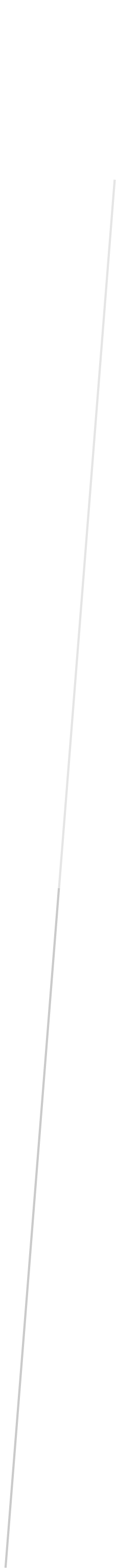 January 2018Dear Be seen on our “CHAS wall” – and receive a £40 training voucherAs part of our 40th year celebrations we are aiming to close off our corporate fundraising for CHAS in style. So many EVH members have been extremely generous over the last 14 years and we appreciate that we have reached the point where we need to stop coming to you!Before we do, this is a last call for donations from members, and by way of a huge thank you, a chance for your organisation to be recognised by appearing on our new “CHAS wall” within Betty’s Room. This is the not for profit seminar venue of choice within the West of Scotland and beyond. It is also heavily used by government agencies and other important organisations within Scottish society. The footfall is therefore highly relevant to EVH members. If you can help us this one last time we will place your logo on our wall for a minimum period of two years. We will also be producing small pop up banner versions of the wall and these will also feature at all our events and gatherings for a year or two. There will be a photo shoot when the wall is launched, and you are welcome to attend this and take pictures for your own local media too. More than all this though, you will once more be helping a very deserving cause.We need a final £10,000 this year to get us through our closing target. Can we respectfully ask that you consider donating something between £250 – £500? Or, for our very small members, 10% - 15% of your annual affiliation fee will get you on our wall.Together with ensuring your organisation gets the positive publicity mentioned above we will also send you a £40 voucher which can be used against the cost of any EVH training/conference fee during 2018. The pledge sheet overleaf has full details – thanks for taking a look and I hope you can help us reach £100,000!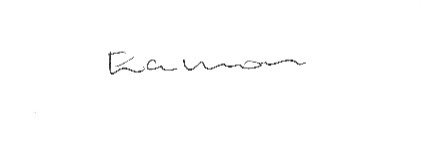 Yours sincerelyEamonn ConnollyDirectorFinal Call for Corporate Fundraising – help us reach our £100,000 target. Make your pledge in 3 easy stepsCOMPLETE YOUR CONTACT DETAILS AND PLEDGE AMOUNTINCLUDE A LOGOPlease include the logo you would like to appear on our CHAS wall and pop up stands. RETURN EVERYTHING BY EMAILYour pledge and logo should be e-mailed to Contactus@evh.org.uk no later than Monday 5 March, all for a late April launch.All pledges will be acknowledged upon receipt, and also recognised as set out above.Thank you!OrganisationContact person nameContact person titleAmount pledged (thank you) There is no need to send any payment now – we will invoice you later.